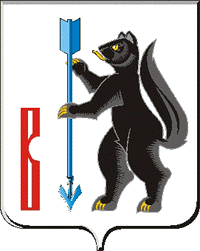 АДМИНИСТРАЦИЯГОРОДСКОГО ОКРУГА ВЕРХОТУРСКИЙР А С П О Р Я Ж Е Н И Еот 18.09.2014г. № 465г. ВерхотурьеОб объявлении конкурса на замещение вакантной должностимуниципальной службы заместителя главы Администрациипо строительству и жилищно-коммунальному хозяйствуАдминистрации городского округа Верхотурский	В соответствии с Федеральным законом от 06 октября 2003 года № 131-ФЗ «Об общих принципах организации местного самоуправления в Российской Федерации», от 2 марта 2007 года № 25-ФЗ «О муниципальной службе в Российской Федерации», Законом Свердловской области от 29 октября 2007 года № 136-ОЗ «Об особенностях муниципальной службы на территории Свердловской области» и в связи с вакантной должностью заместителя главы Администрации по строительству и жилищно-коммунальному хозяйству Администрации городского округа Верхотурский, руководствуясь статьей 26 Устава городского округа Верхотурский:1.Объявить конкурс на замещение вакантной должности муниципальной службы – заместителя главы Администрации по строительству и жилищно-коммунальному хозяйству Администрации городского округа Верхотурский.2.Определить:1) срок приема документов для участия в конкурсе с 26 сентября 2014 года по 15 октября 2014 года;2) процедуру конкурса:оценка профессиональных и личных качеств кандидатов проводить путем индивидуального собеседования.3.Объявление о проведении конкурса (прилагается) направить для опубликования в информационный бюллетень «Верхотурская неделя» в срок до 22 сентября 2014 года.4.Опубликовать настоящее распоряжение в информационном бюллетене «Верхотурская неделя» и разместить на официальном сайте городского округа Верхотурский.5.Контроль исполнения настоящего распоряжения оставляю за собой.И.о. главы Администрации городского округа Верхотурский					    В.Ф. Фахрисламов